Name of Journal: World Journal of Gastrointestinal SurgeryManuscript NO: 60018Manuscript Type: SYSTEMATIC REVIEWSXanthogranulomatous appendicitis: A comprehensive literature reviewAkbulut S et al. Xanthogranulomatous inflammation of the appendixSami Akbulut, Khaled Demyati, Cemalettin Koc, Adem Tuncer, Emrah Sahin, Mehmet Ozcan, Emine SamdanciSami Akbulut, Khaled Demyati, Cemalettin Koc, Adem Tuncer, Emrah Sahin, Department of Surgery and Liver Transplant Institute, Inonu University Faculty of Medicine, Malatya 44280, TurkeyKhaled Demyati, Department of Surgery, An-Najah National University, Nablus, 44839, PalestineMehmet Ozcan, Emine Samdanci, Department of Pathology, Inonu University Faculty of Medicine, Malatya 44280, TurkeyAuthor contributions: Akbulut S, Koc C and Demyati K designed the report; Tuncer A, Sahin E and Akbulut S performed the literature review; Ozcan M and Samdanci E provided the histopathological information; all authors reviewed the final version.Corresponding author: Sami Akbulut, MD, Professor, Department of Surgery and Liver Transplant Institute, Inonu University Faculty of Medicine, Elazig Yolu 10. Km, Malatya 44280, Turkey. akbulutsami@gmail.comReceived: October 11, 2020Revised: November 12, 2020Accepted: December 1, 2020Published online: January 27, 2021AbstractBACKGROUNDXanthogranulomatous inflammation is characterized histologically by a collection of lipid-laden macrophages admixed with lymphocytes, plasma cells, neutrophils, and often multinucleated giant cells with or without cholesterol clefts.AIMTo review the medical literature on xanthogranulomatous appendicitis (XGA). METHODSWe present a patient with XGA and review published articles on XGA accessed via the PubMed, Medline, Google Scholar, and Google databases. Keywords used were “appendix vermiformis,” “appendectomy,” “acute appendicitis,” and “XGA.” The search included articles published before May 2020, and the publication language was not restricted. The search included letters to the editor, case reports, review articles, original articles, and meeting presentations. Articles or abstracts containing adequate information about age, sex, clinical presentation, white blood cells, initial diagnosis, surgical approach, histopathological and immunohistochemical features of appendectomy specimens were included in the study.RESULTSA total of 29 articles involving 38 patients with XGA, were retrospectively analyzed. Twenty (52.6%) of the 38 patients, aged 3 to 78 years (median: 34; IQR: 31) were female, and the remaining 18 (47.4%) were male. Twenty-five patients were diagnosed with acute appendicitis, ruptured appendicitis, or subacute appendicitis, and the remaining 13 patients underwent surgery for tumoral lesions of the ileocecal region. Twenty-two of the patients underwent urgent or semi-urgent surgery, and the remaining 16 patients underwent interval appendectomy. CONCLUSIONXanthogranulomatous inflammation rarely affects the appendix vermiformis. It is associated with significant diagnostic and therapeutic dilemmas due to its variable presentation. It is often associated with interval appendectomies, and a significant number of patients require bowel resection due to the common presentation of a tumoral lesion. XGA is usually identified retrospectively on surgical pathology and has no unique features in preoperative diagnostic studies. Key Words: Appendix vermiformis; Acute appendicitis; Appendectomy; Interval appendectomy; Xanthogranulomatous inflammation; CD68 antibody staining©The Author(s) 2021. Published by Baishideng Publishing Group Inc. All rights reserved. Citation: Akbulut S, Demyati K, Koc C, Tuncer A, Sahin E, Ozcan M, Samdanci E. Xanthogranulomatous appendicitis: A comprehensive literature review. World J Gastrointest Surg 2021; 13(1): 76-86URL: https://www.wjgnet.com/1948-9366/full/v13/i1/76.htm  DOI: https://dx.doi.org/10.4240/wjgs.v13.i1.76Core Tip: Xanthogranulomatous inflammation is characterized histologically by a collection of lipid-laden macrophages admixed with lymphocytes, plasma cells, neutrophils, and often multinucleated giant cells with or without cholesterol clefts. Xanthogranulomatous appendicitis (XGA) has rarely been reported to date. In this review article, we present a patient with XGA, and review data from all articles published on this rare situation. This review study shows that XGA is associated with significant diagnostic and therapeutic dilemmas due to its variable presentation. It is often associated with interval appendectomies, and a significant number of patients require bowel resection due to the common presentation of a tumoral lesion.INTRODUCTIONXanthogranulomatous inflammation is a well-known form of inflammation, characterized histologically by a collection of lipid-laden macrophages admixed with lymphocytes, plasma cells, neutrophils, and often multinucleated giant cells with or without cholesterol clefts[1]. Xanthogranulomatous inflammation was first described in the urogenital system by Osterlind in 1944[2]. Since then, it has been reported in other organs, such as the gallbladder, stomach, colon, anorectal area, endometrium, ovary, epididymis, vagina, testis, prostate, skin, urinary bladder, bone, thyroid, lung and adrenal glands, fallopian tubes, and the appendix vermiformis[3-9].Xanthogranulomatous appendicitis (XGA) is rarely reported in the appendix vermiformis. Some studies stated that the first XGA case was reported by Cozzuto and colleagues[1,3]. Other studies stated that Birch and colleagues[4,10-13] were the first to report this entity. However, according to our literature search, the first case of XGA was described by Dymock and colleagues in 1977[14]. Its clinical significance includes the significant diagnostic challenge it causes because it can mimic clinically, radiologically, and even pathologically malignant tumors as well as other inflammatory processes of the appendix vermiformis. It is usually found retrospectively on surgical pathology and has no unique features on imaging studies, including abdominopelvic computed tomography. Little information has been written in the literature regarding this entity. Moreover, its clinical implications remain to be evaluated. In this review article, we present a case of XGA, and review data from all articles published on XGA. MATERIALS AND METHODSThe primary aim of this study was to review the articles published in the medical literature on XGA. To achieve this objective, a literature search was conducted on PubMed, Medline, Google Scholar, and Google databases using the following keywords: “Appendix vermiformis,” “acute appendicitis,” “XGA,” “interval appendectomy,” and “appendectomy.” All documents published on XGA before May 2020 were reviewed. The corresponding authors of the articles with substantially large amounts of missing information were e-mailed to obtain information on their cases. As a result, articles without an accessible full-text version, those that did not provide adequate information in their abstracts, and those that did not include comprehensive information as that provided in other studies were excluded. As some enrolled articles were published in the form of a literature review, their tables were also used. The following information was collected: Reference list, publication year, paper type (full text, abstract, poster), age, sex, clinical presentation, white blood cell (WBC) count, radiological tools, surgical approach, histopathological features (giant cells, plasma cells, foamy histiocytes, CD68 stain), and follow-up. The secondary aim of this study was to present a 66-year-old woman with XGA.RESULTSReview of the literatureAlthough a total of 36 article titles[3-38] matched as a result of the literature review conducted in accordance with the criteria specified in the methodology section, seven articles[1,14,33-37] were excluded from the study due to the absence of demographic and clinical data of the patients. A total of 38 patients, 20 (52.6%) female and 18 (47.4%) male, aged from 3 to 78 years (median: 34; IQR: 31) were included in this study. Fifteen patients' WBC values were reported, and 13 (86.7%) of them had leukocytosis. Treatment was planned for 25 patients with a pre-diagnosis of acute appendicitis, ruptured appendicitis, or subacute appendicitis. On the other hand, treatment was planned for nine patients due to a mass in the ileocecal region. After appropriate medical treatment for a total of 16 patients, interval appendectomy was performed. Of the 29 articles, 27 were published in English, one in Japanese, and one in Spanish. The full text was obtained for 28 of the 29 articles, whereas only the abstract was available for one paper. The details of the demographic and clinical characteristics of the patients are given in Table 1, Table 2.Case presentationA 66-year-old female patient was admitted to our emergency unit because of right lower quadrant pain, which started 3 d prior to admission. She had a medical history of left hemiparesis secondary to cerebrovascular events, mitral valve stenosis, and atrial fibrillation. As the patient had a speech disorder, the history was taken from her husband and children who lived in the same house. Physical examination revealed significant rebound tenderness in the right lower quadrant. Biochemical analyses were as follows: WBC count 12.900/mL (4.300-10.300), platelets 337000 mL (156000-373000), neutrophils 80.7%, CRP 13.7 mg/dL (0-0.35), and international normalized ratio 1.7 (0.8-1.2). Ultrasonography revealed an edematous and aperistaltic tubular structure with a diameter of 2 cm in the right lower quadrant of the abdomen that was not compressible with external pressure. In addition, free fluid was detected around the defined structure, suggesting ruptured appendicitis. After evaluating the clinical, radiological, and biochemical blood parameters of the patient, she was diagnosed with ruptured appendicitis, and underwent surgery under emergency conditions. In view of the logistic problems with laparoscopic equipment at the time of surgery, laparotomy was performed using an infraumbilical midline incision. The exploration showed that the ileocecal region was completely surrounded by the omentum, and the sigmoid colon was attached to this defined area. After careful dissection of the omentum and sigmoid colon, a ruptured appendix with distal necrosis was observed, and the surrounding pus was then aspirated. As the stump of the appendix was very large and inflamed, appendectomy was performed after a clamp was placed at the junction with the cecum. The stump was closed with 3/0 polypropylene sutures using the transfixion suture technique. One drain was placed in the pelvis, and the operation was terminated. The pathology report was prepared as ruptured appendicitis secondary to xanthogranulomatous inflammation (Figures 1-3). Antibiotic treatment consisting of ceftriaxone and metronidazole was administered for 5 d postoperatively. The patient was discharged without any postoperative complications.DISCUSSIONAcute appendicitis is the most common acute surgical condition of the abdomen. Most of the resected appendectomy specimens have been reported to have marked cellular infiltration, predominantly by neutrophils. In contrast, the occurrence of xanthogranulomatous inflammation is extremely rare. In a 2-year study that was performed to determine the incidence of various non-neoplastic and neoplastic lesions of the appendix, only one case of this entity was identified (0.22%)[34]. Similarly, Laishram and colleagues[37] reported that the incidence of XGA was 0.25% in 4298 appendectomy specimens. On the other hand, Shaik and colleagues[35] stated that the incidence of XGA among patients who underwent appendectomy was 0.64%.Grossly, the typical findings are bright yellow or golden yellow mass-like lesions associated with abscess cavities[1,36]. Kaushik and colleagues[17] studied the cytological evaluation of the touch imprint preparation for intraoperative diagnosis of XGA. The smears revealed benign glandular epithelial cell groups and sheets of xanthoma cells along with multinucleate histiocytic giant cells in the background of neutrophils and mononuclear inflammatory cells. Microscopic examination of XGA usually reveals a nodular or diffuse mucosal to transmural collection of macrophages, including foamy histiocytes (xanthoma-type cells), intermixed with varying amounts of other inflammatory cells[7].Although the histopathological features of the xanthogranulomatous process have been defined, the exact etiopathogenesis of XGA is still unknown. Proposed theories include defective lipid transport, immunologic disturbances of leukocyte and macrophage chemotaxis, infection by low-virulence organisms, such as Proteus and Escherichia species, and lymphatic obstruction[7,13,17,25,31,34].Cozzutto and colleagues[1] performed an extensive review of all cases from various organs. In that study, the authors noted that the xanthogranulomatous process is usually associated with inflammation, hemorrhage, and necrosis. They suggested that hemorrhage may play a major role in the development of foamy macrophages, postulating that the ingested erythrocytes and platelets at the bleeding site overwhelm the lysosomal system of the macrophages, causing deposition of phospholipids, which results in a foamy appearance of the macrophages. Other authors have suggested that there are several factors that may precipitate XGA, including lumen obstruction, suppurative inflammation, hemorrhage, and local tissue hypoxia, with no single pathophysiological factor that can possibly cause XGA[5,30,37].Other lesions with granulomatous inflammation and foam cells can be seen in the differential diagnoses, such as Crohn’s disease and malakoplakia. The absence of transmural involvement by granulomas can exclude Crohn’s disease, and the absence of Michaelis Gutmann bodies can rule out malakoplakia. Furthermore, it can be very challenging to differentiate XGA from an infiltrative cancer because XGA might present as a mass lesion with extension of fibrosis and inflammation to the surrounding tissues, mimicking an infiltrative cancer[4,7,11,24,30,36].Most XGA cases reported were in the adult age group, with the median age of presentation in this review being 34 years. The mean age (35.9 years) identified in this review was lower than the previously reported mean age of 47.9 years (83%, 21-78 years)[36]. This appears to be caused by the recent, more XGA pediatric reports published. However, this disease remains more common in adults, with only 6 out of 38 patients in this review belonging to the pediatric age group (15.8%). The oldest patient diagnosed with XGA in this review was 78 years old, who presented with a mucocele of the appendix[25], and the youngest affected patient was 3 years old, diagnosed with interval appendectomy[30]. No sex predilection was reported for XGA[34,36], and in this review, there was no significant difference in the number of cases reported between females (52.6%) and males (47.4%).Patients with XGA usually present with right lower abdominal quadrant pain, fever, nausea, and vomiting. However, the clinical presentation of XGA is variable, which seems to vary with the spread of the disease. While some authors suggested an association of the xanthogranulomatous response with long-standing inflammation of the appendix and formation of the appendiceal mass[34], others have reported cases of XGA with typical signs and symptoms of acute appendicitis[31]. In this review, 22 of the 38 reported cases were diagnosed with acute appendicitis (57.9%), two of which were found to be ruptured. XGA showed a higher incidence in interval appendectomies[6,16,20]. Guo et al[30] reviewed the histopathology of all interval appendectomy specimens within a four-year period, and compared them with a control group of patients who had acute appendicitis and underwent routine acute appendectomy. The study revealed that xanthogranulomatous inflammation is common in interval appendectomy specimens. They represented 36% of the interval appendectomy cases in their series, but they did not occur in the emergency appendectomy group. Due to the destructive nature of the disease, XGA can occasionally present with a mass lesion that can mimic locally advanced cancer, but it has a benign course and can be cured surgically. Altay and colleagues reported uterine and right adrenal involvement, presenting as a complicated pelvic abscess on radiological imaging[22]. In this review, 13 of the 38 patients had a mass (34%), and two patients had a mucocele. Eight patients required bowel resection ranging from limited ileocecal resection to formal right hemicolectomy. Of the 38 patients, 30 underwent appendectomy, 16 of which as an interval appendectomy. The variable presentation of XGA requires the consideration of acute appendicitis, a mucinous epithelial neoplasm, a non-mucinous epithelial neoplasm, and a range of chronic infectious diseases. Atypical appendiceal pathologies ranging from neoplasms to inflammatory conditions can mimic and even cause a superimposed acute appendicitis, making them difficult to differentiate from typical inflammation. Contrast-enhanced multidetector computed tomography is the gold standard and the most cost-effective diagnostic test for appendicitis in non-pregnant adults with right lower quadrant pain[15,38,39]. However, radiological findings are non-specific, and XGA is usually found retrospectively on surgical pathology and has no unique features on abdominopelvic contrast-enhanced computed tomography[15]. CONCLUSIONIn summary, xanthogranulomatous inflammation is an unusual, destructive, chronic inflammatory process that involves various organs. While it rarely affects the appendix vermiformis, it is associated with significant diagnostic and therapeutic dilemmas due to its variable presentation. It is more often associated with interval appendectomies, and a significant number of patients require bowel resection due to the common presentation of a mass lesion. XGA is usually identified retrospectively on pathological examination of the appendiceal specimen, and has no unique features on imaging studies including contrast-enhanced computed tomography. ARTICLE HIGHLIGHTSResearch backgroundXanthogranulomatous inflammation is characterized histologically by a collection of lipid-laden macrophages admixed with lymphocytes, plasma cells, neutrophils, and often multinucleated giant cells with or without cholesterol cleftsResearch motivationAlthough a limited number of case reports on xanthogranulomatous appendicitis (XGA) have been published to date, no systematic literature analysis has been conducted.Research objectivesThe main objective of this study was to review the articles published in the medical literature on XGA. A secondary objective of this study was to present the medical history of a female patient diagnosed with XGA. Research methodsA systematic literature search was conducted on PubMed, Medline, Google Scholar, and Google databases using the following keywords: Appendix vermiformis, acute appendicitis, XGA, interval appendectomy, and appendectomy. The search included articles published before May 2020, and the publication language was not restricted.Research resultsA total of 29 articles involving 38 patients with XGA, were retrospectively analyzed. A total of 38 patients, 20 (52.6%) female and 18 (47.4%) male, aged from 3 to 78 years were included in this study. Fifteen patients' WBC values were reported, and 13 (86.7%) of them had leukocytosis. Twenty-five patients were diagnosed with acute appendicitis, ruptured appendicitis, or subacute appendicitis, and the remaining 13 patients underwent surgery for tumoral lesions of the ileocecal region. Twenty-two of the patients underwent urgent or semi-urgent surgery, and the remaining 16 patients underwent interval appendectomy.Research conclusionsXanthogranulomatous inflammation rarely affects the appendix vermiformis. It is associated with significant diagnostic and therapeutic dilemmas due to its variable presentation. It is often associated with interval appendectomies, and a significant number of patients require bowel resection due to the common presentation of a tumoral lesion. Research perspectivesA review of the literature and our experience of appendiceal diseases suggest that XGA is usually identified after histopathological examination of the appendectomy specimen and XGA has no unique features in preoperative diagnostic studies. Therefore, the most important factors regarding the preliminary diagnosis of XGA are surgeon's experience, clinical suspicion and intraoperative findings.REFERENCES1 Cozzutto C, Carbone A. The xanthogranulomatous process. Xanthogranulomatous inflammation. Pathol Res Pract 1988; 183: 395-402 [PMID: 3054826 DOI: 10.1016/S0344-0338(88)80085-2]2 Levy M, Baumal R, Eddy AA. Xanthogranulomatous pyelonephritis in children. Etiology, pathogenesis, clinical and radiologic features, and management. Clin Pediatr (Phila) 1994; 33: 360-366 [PMID: 8200171 DOI: 10.1177/000992289403300609]3 Munichor M, Kerner H, Cohen H, Bickel A, Iancu TC. Xanthogranulomatous appendicitis--an incidental finding of localized pathology. Ultrastruct Pathol 2000; 24: 33-39 [PMID: 10721150 DOI: 10.1080/019131200281291]4 Adhikari A, Ray RN, Minz RS, Nayek BC. Xanthogranulomatous appendicitis: Entity of surprise. Arch Med Health Sci 2018; 6: 120-1215 Jusoh AC, Ghani SA. Xanthogranulomatous lesion in recurrent appendicitis. Formosan J Surg 2016; 49: 114-118 [DOI: 10.1016/j.fjs.2016.01.001]6 Thapa R, Gurung P, Kafle N, Pradhanang S, Lakhey M, Singh DR. Xanthogranulomatous appendicitis: A case report. J Institute of Med 2017; 38: 126-1287 Singh V, John KM, Malik A, Pareek T, Dutta V. Xanthogranulomatous appendicitis: Uncommon histological variant of a common entity. Med J Armed Forces India 2015; 71: S19-S21 [PMID: 26265827 DOI: 10.1016/j.mjafi.2012.11.003]8 Omer TA, El Hassan LAM, El Hassan AM, Fahal AH. A rare presentation of xanthogranulomatous appendicitis and caecal angiolipoma in the same patient. Sudan Med J 2011; 47: 165-1689 Rogers S, Slater DN, Anderson JA, Parsons MA. Cutaneous xanthogranulomatous inflammation: a potential indicator of internal disease. Br J Dermatol 1992; 126: 290-293 [PMID: 1554606 DOI: 10.1111/j.1365-2133.1992.tb00661.x]10 Hoabam S, Devi KS, Thiyam U. Xanthogranulomatous appendicitis- An uncommon entity. J Evolution Med Dent Sci 2017; 6(13): 1061-1063 [DOI: 10.14260/Jemds/2017/229]11 Chandanwale SS, Dey I, Kaur S, Nair R, Patil AA. Xanthogranulomatous appendicitis mimicking appendicular lump: An uncommon entity. Clin Cancer Investig J 2015; 4: 769-771 [DOI: 10.4103/2278-0513.169116]12 Al-Rawabdeh SM, Prasad V, King DR, Kahwash SB. Xanthogranulomatous appendicitis in a child: report of a case and review of the literature. Case Rep Med 2013; 2013: 498191 [PMID: 24093025 DOI: 10.1155/2013/498191]13 Birch PJ, Richmond I, Bennett MK. Xanthogranulomatous appendicitis. Histopathology 1993; 22: 597-598 [PMID: 8018123 DOI: 10.1111/j.1365-2559.1993.tb00185.x]14 Dymock RB. Pathological changes in the appendix: a review of 1000 cases. Pathology 1977; 9: 331-339 [PMID: 593732 DOI: 10.3109/00313027709094453]15 Quadri R, Vasan V, Hester C, Porembka M, Fielding J. Comprehensive review of typical and atypical pathology of the appendix on CT: cases with clinical implications. Clin Imaging 2019; 53: 65-77 [PMID: 30316106 DOI: 10.1016/j.clinimag.2018.08.016]16 Yang DM, Kim HC, Kim SW. A Pictorial review of xanthogranulomatous inflammation of various organs in the abdomen and pelvis. European Congress of Radiology February 28–March 4 2018 Vienna, Austria [DOI: 10.1594/ecr2018/C-0410]17 Kaushik R, Gulati A, Vedant D, Kaushal V. Cytological diagnosis of xanthogranulomatous appendicitis. J Cytol 2017; 34: 48-50 [PMID: 28182060 DOI: 10.4103/0970-9371.197619]18 Mehrotra N, Arakeri SU. Xanthogranulomatous Appendicitis: A Rare Case Report. JKIMSU 2017; 6: 125-12819 Laiphrakpam A, Singh KL, Devi LS, Moirangthem G S. Xanthogranulomatous appendicitis: A rare histopathological entity. J Med Soc 2017; 31: 208-210 [DOI: 10.4103/jms.jms_16_17]20 Nam S, Kang J, Choi SE, Kim YR, Baik SH, Sohn SK. Xanthogranulomatous Appendicitis Mimicking Residual Burkitt's Lymphoma After Chemotherapy. Ann Coloproctol 2016; 32: 83-86 [PMID: 27218100 DOI: 10.3393/ac.2016.32.2.83]21 Cavusoglu YH, Ardicli B, Apaydin S, Avsarlar CE, Yilmaz E. Xanthogranulomatous appendicitis in interval appendectomy specimens of children. J Pediatric Surg Case Rep 2016; 8: 27-29 [DOI: 10.1016/j.epsc.2016.03.006]22 Altay C, Yavuz E, Egeli T, Canda EA, Sarioglu S, Secil M. Xanthogranulomatous appendicitis causing an endometrial abscess: radiological findings. Wien Klin Wochenschr 2015; 127: 970-973 [PMID: 25412596 DOI: 10.1007/s00508-014-0659-5]23 Montazer F, Emadian O, Torabizadeh Z, Majlesi M, Bahari M. Xanthogranulomatous appendicitis an incidental finding. Int J Med Invest 2014; 4: 37-3924 Kochhar G, Saha S, Andley M, Kumar A, Kumar A. Xanthogranulomatous appendicitis with a fulminant course: report of a case. J Clin Diagn Res 2014; 8: ND01-ND02 [PMID: 25653988 DOI: 10.7860/JCDR/2014/8660.5230]25 Mado K, Mazaki T, Henmi A, Masuda H, Takayama T. Xanthogranulomatous appendicitis. Indian J Surg 2013; 75: 405-406 [PMID: 24426487 DOI: 10.1007/s12262-012-0478-8]26 Martinez-Garza PA, Robles LLPA, Visag CVJ, Reyes EL. Xanthogranulomatous appendicitis: report of a case and literature review. Cir Gen 2011; 33: 262-26527 Omori I, Kohashi T, Matsugu Y, Nakahara H, Nishisaka T. A case of xanthogranulomatous appendicitis difficult to differentiate from appendiceal cancer. J Japan Surgical Assoc 2011; 72: 409-413 [DOI: 10.3919/jjsa.72.409]28 Young BC, Hamar BD, Levine D, Roqué H. Medical management of ruptured appendicitis in pregnancy. Obstet Gynecol 2009; 114: 453-456 [PMID: 19622958 DOI: 10.1097/AOG.0b013e3181998424]29 Chuang YF, Cheng TI, Soong TC, Tsou MH. Xanthogranulomatous appendicitis. J Formos Med Assoc 2005; 104: 752-754 [PMID: 16385379]30 Guo G, Greenson JK. Histopathology of interval (delayed) appendectomy specimens: strong association with granulomatous and xanthogranulomatous appendicitis. Am J Surg Pathol 2003; 27: 1147-1151 [PMID: 12883248 DOI: 10.1097/00000478-200308000-00013]31 Khalyl-Mawad J, Greco MA, Schinella RA. Ultrastructural demonstration of intracellular bacteria in xanthogranulomatous pyelonephritis. Hum Pathol 1982; 13: 41-47 [PMID: 7076194 DOI: 10.1016/s0046-8177(82)80137-8]32 McVey RJ, McMahon RF. Xanthogranulomatous appendicitis. Histopathology 1994; 24: 198 [PMID: 8181818 DOI: 10.1111/j.1365-2559.1994.tb01311.x]33 Carr NJ, Path MRC, Montgomery E. Patterns of Healing in the Appendix. The Morphologic Changes in Resolving Primary Acute Appendicitis and a Comparison With Crohn’s Disease. Int J Surg Pathol 1994; 2: 23-30 [DOI: 10.1177/106689699400200105]34 Kulkarni MP, Sulhyan KR, Barodawala SM, Yadav DH. Histopathological study of lesions of the appendix. Int J Health Sci Res 2017; 7: 90-9535 Shaik S, Jayakumar NM, Manikyam UK. Should every appendicectomy specimen be subjected to histopathological examination? A retrospective study of histological findings in appendicectomy specimens. J Evid Based Med Health 2017; 4: 5772-5775 [DOI: 10.18410/jebmh/2017/1162]36 Al-Zaidi RS. Xanthogranulomatous Appendicitis: an Unusual Pattern of Appendiceal Inflammation. Saudi J Pathol Microbiol 2018; 3: 115-120 [DOI: 10.21276/sjpm.2018.3.4.4]37 Laishram S, Shimray R, Pukhrambam GD, Sarangthem B, Sharma AB. Xanthogranulomatous inflammatory lesions: a 10-year clinicopathological study in a teaching hospital. Bangladesh J Med Sci 2014; 13: 302-305 [DOI: 10.3329/bjms.v13i3.16266]38 Rosen MP, Ding A, Blake MA, Baker ME, Cash BD, Fidler JL, Grant TH, Greene FL, Jones B, Katz DS, Lalani T, Miller FH, Small WC, Spottswood S, Sudakoff GS, Tulchinsky M, Warshauer DM, Yee J, Coley BD. ACR Appropriateness Criteria® right lower quadrant pain--suspected appendicitis. J Am Coll Radiol 2011; 8: 749-755 [PMID: 22051456 DOI: 10.1016/j.jacr.2011.07.010]39 Drake FT, Flum DR. Improvement in the diagnosis of appendicitis. Adv Surg 2013; 47: 299-328 [PMID: 24298858 DOI: 10.1016/j.yasu.2013.03.003]FootnotesConflict-of-interest statement: The authors declare no competing interests.PRISMA 2009 Checklist statement: The authors have read the PRISMA 2009 Checklist, and the manuscript was prepared and revised according to the PRISMA 2009 Checklist.Open-Access: This article is an open-access article that was selected by an in-house editor and fully peer-reviewed by external reviewers. It is distributed in accordance with the Creative Commons Attribution NonCommercial (CC BY-NC 4.0) license, which permits others to distribute, remix, adapt, build upon this work non-commercially, and license their derivative works on different terms, provided the original work is properly cited and the use is non-commercial. See: http://creativecommons.org/Licenses/by-nc/4.0/Manuscript source: Unsolicited manuscriptPeer-review started: October 11, 2020First decision: November 3, 2020Article in press: December 1, 2020Specialty type: Gastroenterology and hepatologyCountry/Territory of origin: TurkeyPeer-review report’s scientific quality classificationGrade A (Excellent): 0Grade B (Very good): B, BGrade C (Good): 0Grade D (Fair): 0Grade E (Poor): 0P-Reviewer: Aranda-Narvaez J S-Editor: Fan JR L-Editor:  Webster JR P-Editor: Li JHFigure Legends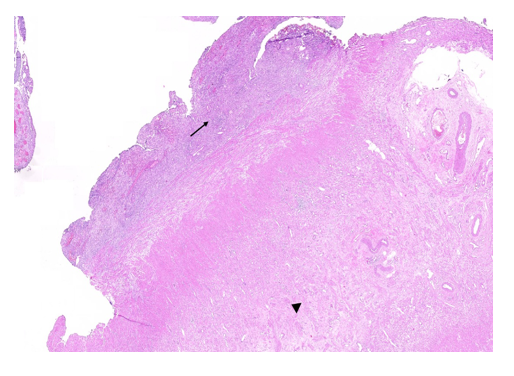 Figure 1 Fibrous obliteration of appendix vermiformis (arrow head), acute and chronic inflammatory cell infiltration (arrow) within the appendix wall and subserosal fatty tissue (HE × 10).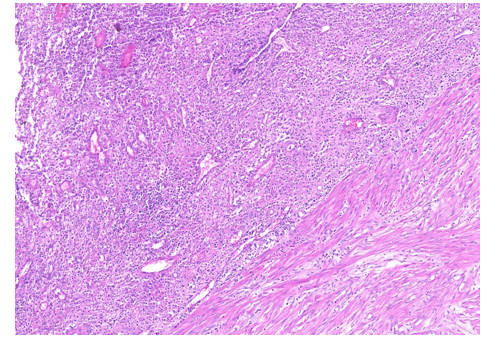 Figure 2 Xanthogranulomatous inflammation (a mixture of macrophages, lymphocytes, plasma cells, and neutrophils) (HE × 50).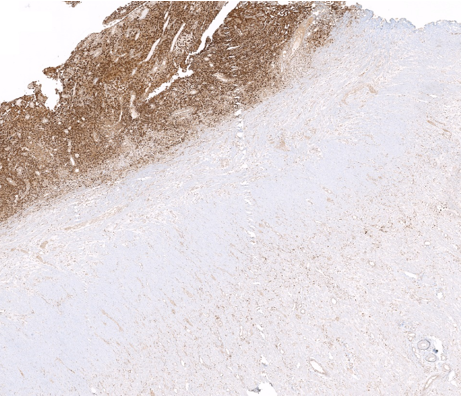 Figure 3 Macrophages showing positive staining for CD68 antibody.
Table 1 Summary of 29 articles involving 38 patients with xanthogranulomatous appendicitis published in the medical literature between 1992 and 2019WBC: White blood cell; RLQ: Right lower quadrant.Table 2 Introduction to 29 articles published in the medical literature from 1992 to 2019 involving 38 xanthogranulomatous appendicitis patients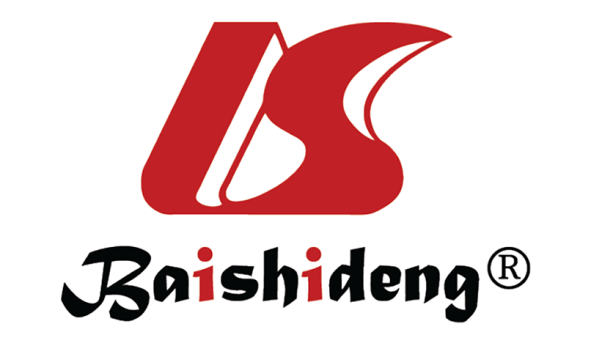 Published by Baishideng Publishing Group Inc7041 Koll Center Parkway, Suite 160, Pleasanton, CA 94566, USATelephone: +1-925-3991568E-mail: bpgoffice@wjgnet.comHelp Desk: https://www.f6publishing.com/helpdeskhttps://www.wjgnet.com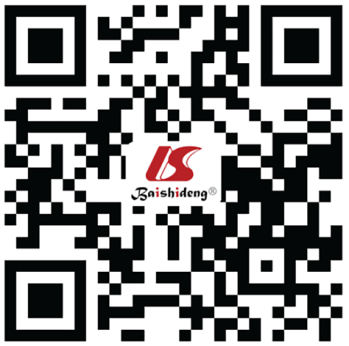 © 2021 Baishideng Publishing Group Inc. All rights reserved.No.Ref.YearCountryLanguageArticle typeArticle typeAgeSexClinical presentationWBC1Quadri et al[15]2019United StatesEnglishCase seriesFull text64MRLQ pain + palpable massNA2Yang et al[16]2018South KoreaEnglishCongress present.Full text69MNANA3Al-Zaidi et al[36]2018IndiaEnglishCase reportFull text48MRLQ pain160004Adhikari et al[4]2019IndiaEnglishCase reportFull text49FRLQ pain + fever122005Kaushik et al[17]2017IndiaEnglishCase reportFull text47FAbdominal pain, vomiting, fever140006Hoabam et al[10]2017IndiaEnglishCase reportFull text56FRLQ pain140007Mehrotra et al[18]2017IndiaEnglishCase reportFull text30FRLQ painNormal8Laiphrakpam et al[19]2017IndiaEnglishCase reportFull text36MRLQ PainNormal9Nam et al[20]2016South KoreaEnglishCase reportFull text23FLow abdominal painNA10Cavusoglu et al[21]2016TurkeyEnglishCase reportFull text12MNANA10Cavusoglu et al[21]2016TurkeyEnglishCase reportFull text11MNANA11Jusoh et al[5]2016MalaysiaEnglishCase reportFull text16MRLQ painNA12Thapa et al[6]2016NepalEnglishCase reportFull text19FRLQ painNA13Singh et al[7]2015IndiaEnglishCase reportFull text21FRLQ painNA14Altay et al[22]2015TurkeyEnglishCase reportFull text73FRLQ painLeukocytosis15Chandanwale et al[11] 2015IndiaEnglishCase reportFull text40FRLQ painNA16Montazer et al[23]2014IranEnglishCase reportFull text29FRLQ pain1300017Kochhar et al[24]2014IndiaEnglishCase reportFull text50MRLQ pain + fever2400018Al-Rawabdeh et al[12]2013United StatesEnglishCase reportFull text11MRLQ pain490019Mado et al[25]2013JapanEnglishImage in surgeryFull text78MRLQ painNA20Martinez-Garza et al[26]2011SpainSpanishCase reportFull text30FRLQ pain1370021Omer et al[8]2011SudanEnglishCase reportFull text49MRLQ painNA22Omori et al[27]2011JapanJapaneseCase reportFull text57FRLQ painNA23Young et al[28]2009United StatesEnglishCase reportFull text32FRLQ pain2200024Chuang et al[29]2005TaiwanEnglishCase reportAbstract39MRLQ painNA25Guo et al[30]2003United StatesEnglishOriginal articleFull text4FNANA25Guo et al[30]2003United StatesEnglishOriginal articleFull text12MNANA25Guo et al[30]2003United StatesEnglishOriginal articleFull text13MNANA25Guo et al[30]2003United StatesEnglishOriginal articleFull text3MNANA25Guo et al[30]2003United StatesEnglishOriginal articleFull text9MNANA25Guo et al[30]2003United StatesEnglishOriginal articleFull text29FNANA25Guo et al[30]2003United StatesEnglishOriginal articleFull text29FNANA25Guo et al[30]2003United StatesEnglishOriginal articleFull text27MNANA26Munichor et al[3]2000IsraelEnglishCase reportFull text37FRLQ pain1200027McVey et al[32]1994United StatesEnglishLetter Full text40FRLQ pain1210028Birch et al[13]1993United KingdomEnglishBrief reportFull text51MPerineal painNA28Birch et al[13]1993United KingdomEnglishBrief reportFull text66FRight flank pain2000029Rogers et al[9]1992United KingdomEnglishCase reportFull text56FRLQ painNANo.Preoperative DiagnosisSurgical approachGiant CellsPlasma CellsEosinophilsCD68 StainFoamy Histiocytes1MassRight hemicolectomyNANANANANA2Perforated AppAppendectomy (Interval)NANANANANA3Perforated AppRight hemicolectomyYesYesNAYesYes4AApAppendectomyYesYesYesNAYes5Neoplastic mass Limited colon resectionYesYesYesNAYes6AApAppendectomyYesYesNANAYes7AApAppendectomyYesNANANAYes8AApAppendectomyYesYesNANAYes9Chronic Ap or mucocele AppendectomyNANANAYesYes10MassAppendectomy (Interval)YesYesNAYesNA10AApAppendectomy (Interval)YesYesNANANA11AApAppendectomy (Interval)YesNANANAYes12AApAppendectomy (Interval)YesYesYesNAYes13AApAppendectomyYesYesYesYesYes14MassAppendectomyNANANAYesNA15MassRight hemicolectomyYesYesNANAYes16AApAppendectomyYesNANAYesYes17AApRight hemicolectomy + ileostomyYesYesNANAYes18AApAppendectomyYesYesNANANA19MucoceleIleocecal resectionNANANANAYes20AApAppendectomyNANANANAYes21MassAppendectomy (Interval)YesYesNANANA22MassRight hemicolectomy + right nephrectomy + oophorectomyNAYesNANAYes23AApAppendectomy (Interval)NANANANANA24Colitis of cecumRight hemicolectomyNANAYesNANA25AApAppendectomy (Interval)YesNANANANA25AApAppendectomy (Interval)NoNANANANA25AApAppendectomy (Interval)NoNANANANA25AApAppendectomy (Interval)NoNANANANA25AApAppendectomy (Interval)YesNANANANA25AApAppendectomy (Interval)NoNANANANA25Subacute AAp.Appendectomy (Interval)NoNANANANA25Subacute AAp.Appendectomy (Interval)YesNANANANA26AApAppendectomyNAYesYesYesYes27MassAppendectomy (Interval)NAYesNANAYes28AApAppendectomyNAYesNANAYes28MassAppendectomyNAYesNANAYes29FistulaAppendectomyNANANANANA